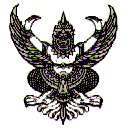 ที่ ศธ................/...................                                                ................................................................ 							        .................................................................มิถุนายน 2563หนังสือฉบับนี้ให้ไว้เพื่อรับรองว่า คณะกรรมการสถานศึกษาขั้นพื้นฐาน  โรงเรียน.................................................................ที่อยู่........................................................................................................................................................................................................................................................................................................................................................................................................ได้ประชุมคณะกรรมการสถานศึกษาขั้นพื้นฐาน  ครั้งที่ ......../2563 เพื่อประเมินความพร้อมในการเปิดภาคเรียน โดยใช้แบบประเมินตนเองสำหรับสถานศึกษาในการเตรียมความพร้อมก่อนเปิดภาคเรียน เพื่อเฝ้าระวังและป้องและป้องกันการแพร่ระบาดของโรคโควิด 19 ที่จัดทำโดยกรมอนามัย กระทรวงสาธารณสุข เมื่อวันที่ ...............................ได้คะแนนการประเมิน..........คะแนนโดยมีมติร่วมกันดังนี้ให้เปิดภาคเรียนที่ 1/2563 ได้ เนื่องจากมีความพร้อมตามแบบประเมินตนเองสำหรับสถานศึกษาฯ ซึ่งจัดทำโดยกรมอนามัย กระทรวงสาธารณสุขให้เปิดภาคเรียนที่ 1/2563 ได้ แต่ต้องเตรียมความพร้อมเพิ่มเติม เพื่อสอดคล้องกับการประเมินตามแบบประเมินตนเองสำหรับสถานศึกษาฯ ที่จัดทำโดยกรมอนามัยกระทรวงสาธารณสุข ดังนี้..................................................................................................................................................................................................................................................................ไม่สามารถเปิดภาคเรียนที่ 1/2563 ได้ เนื่องจาก...........................................................................................................................................................................................................................................................................................................................................................ให้ไว้ ณ วันที่ ...........มิถุนายน 2563(.........................................)                                       ตำแหน่ง ประธานคณะกรรมการสถานศึกษาขั้นพื้นฐาน                                                 โรงเรียน............................................(.........................................)                                       ตำแหน่ง ผู้อำนวยการโรงเรียน.......................................โรงเรียน......................................โทรศัพท์.............................โทรสาร.......................หมายเหตุ  มติของคณะกรรมการสถานศึกษาจะต้องยึดตามเกณฑ์การแปรผล ประเมินตนเองสำหรับสถานศึกษาในการจัดเตรียมความพร้อมก่อนเปิดภาคเรียน เพื่อเฝ้าระวังและป้องกันการแพร่ระบาดของ        โรคโควิด 19 ที่จัดทำโดยกรมอนามัย กระทรวงสาธารณสุขดังนี้เกณฑ์การประเมินผลการประเมินการแปรผลผ่านทั้ง 44 ข้อสีเขียวโรงเรียนสามารถเปิดเรียนได้ผ่านข้อ 1 – 20 ทุกข้อแต่ไม่ผ่านข้อ 21 – 44 ข้อใดข้อหนึ่งสีเหลืองโรงเรียนสามารถเปิดเรียนได้ แต่ต้องดำเนินการปรับปรุงให้เป็นไปตามมาตรฐานที่กำหนดไม่ผ่านข้อ 1 – 20 ข้อใดข้อหนึ่งสีแดงโรงเรียนไม่สามารถเปิดเรียนได้ ต้องดำเนินการปรับปรุงให้เป็นไปตามมาตรฐานที่กำหนด และ/หรือประเมินใหม่